Publicado en Barcelona el 23/04/2024 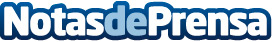 La era de la movilidad flexible: Record go Mobility estrena oficina de alquiler de furgonetas en Barcelona La empresa expande su presencia en la ciudad catalana con la apertura de su primera oficina exclusiva de alquiler de furgonetas de transporte de mercancíasDatos de contacto:Record goRecord go936 192 468Nota de prensa publicada en: https://www.notasdeprensa.es/la-era-de-la-movilidad-flexible-record-go Categorias: Nacional Turismo Movilidad y Transporte http://www.notasdeprensa.es